MatematikaZa početak riješi 4. zadatak u radnoj bilježnici na str. 81.U bilježnicu zapiši naslov: Pravac – označivanje pravca.1.Nacrtaj jednu ravnu neomeđenu crtu.2. Nacrtaj jednu ravnu omeđenu crtu. Omeđi je krajnjim točkama A i B.Znamo da je pravac ravna neomeđena crta. Pravac označujemo (imenujemo) malim pisanim slovom (osim slovima č, ć, dž, đ, lj, nj, š, ž).https://www.loom.com/share/e39d8f4f8f92435bbea122ed76e97bb4U bilježnicu nacrtaj četiri pravca i svaki imenuj.PAZI! Crtamo uz najdužu stranu trokuta.Ovako otprilike treba izgledati rad u tvojoj bilježnici.PONOVIMO!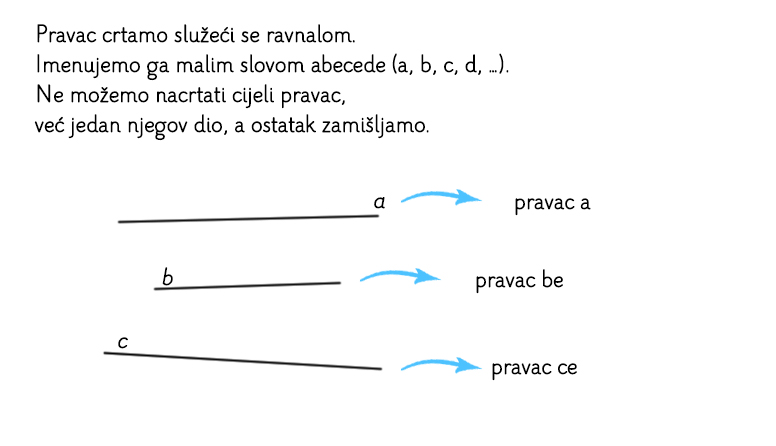 Domaća zadaća:Zabunom sam već zadala rješavanje 82. str. u radnoj bilježnici.  Ako nisi već riješio/riješila učini to sada.Školski radPravac – označivanje pravcaPravac označujemo (imenujemo) malim pisanim slovom (osim slovima č, ć, dž, đ, lj, nj, š, ž).